Publicado en Sevilla el 21/02/2024 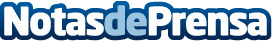 Una asociación de cepas probióticas muestra mejora de la inmunidad y disminución de la velocidad de envejecimiento, según un póster presentado en la SEMiPyPLos pacientes incluidos en el estudio rejuvenecieron en una media de 10 años la edad biológica tras la toma de los probióticos. La intervención tuvo más impacto en las mujeres que en los hombres participantes en el estudio
Datos de contacto:Alba Javier Salud Comunicación638 80 55 56Nota de prensa publicada en: https://www.notasdeprensa.es/una-asociacion-de-cepas-probioticas-muestra_1 Categorias: Medicina Nutrición Investigación Científica Biología http://www.notasdeprensa.es